ПОЗНАЧЕННЯ НЕБЕЗПЕЧНИХ ДІЛЯНОК і МІСЦЬ ВИЯВЛЕННЯ ВИБУХОНЕБЕЗПЕЧНИХ ПРЕДМЕТІВ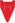 ПІДРУЧНИМИ ЗАСОБАМИДля позначення небезпечних ділянок і місць виявлення вибухонебезпечних предметів можуть використовуватися такі підручні засоби:кам’яні стовпи або купи каміння;палиці, установлені навхрест;фарба, нанесена на дерева або скелястий ґрунт;прокопані канави, насипані піском смуги;інші знаки, перешкоди.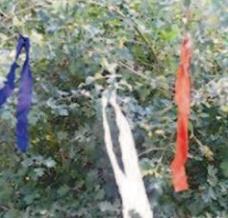 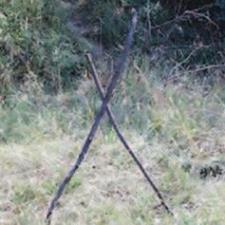 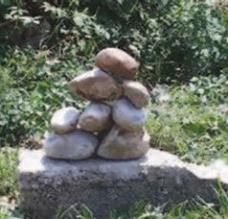 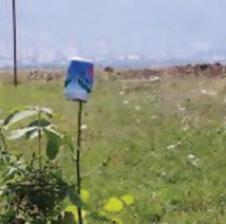 ПІД ЧАС ЗНАХОДЖЕННЯ В НЕБЕЗПЕЧНИХ РАЙОНАХ УСІХ ЗНАКІВ, ЩО ВИКЛИКАЮТЬ СУМНІВ, НЕОБХІДНО РОЗГЛЯДАТИ ЇХ 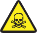 ЯК ПОПЕРЕДЖЕННЯ ПРО НЕБЕЗПЕКУ!!!!!!Демаскуючі ознаки районів, що становлять мінну небезпеку:наявність дротяних розтяжок;часткове оголення корпусу міни;наявність	тари	(контейнерів)	військового	зразка, запобіжних чек;горбки або місця, що виділяються серед певноїоднорідної території (засохла трава, ґрунт без рослинності тощо);укупорка, котушки;скелети загиблих тварин;необроблені ділянки землі;старі оборонні фортифікаційні споруди тощо.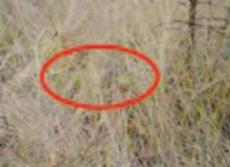 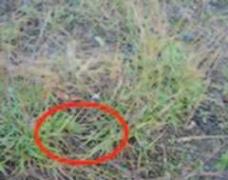 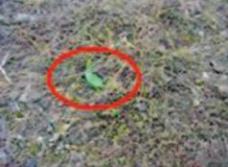 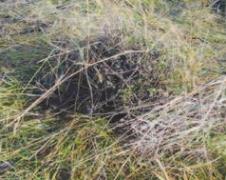 Найбільш імовірні місця встановлення мін, мін-пасток та виявлення вибухонебезпечних предметівОсобливу увагу та пильність слід приділяти:колишнім військовим позиціям і оборонним укріпленням;контрольним дорожнім пунктам;місцям переправ через водні перешкоди;залишкам військової техніки;вузьким місцям, де неможливо обійти або об’їхати перешкоду;ґрунтовим дорогам і узбіччям доріг із твердим покриттям;необробленим ділянкам землі;будинкам і спорудам, що покинуті місцевими жителями.28 см25 смНІКОЛИ НЕ ЗАХОДЬТЕ У РАЙОНИ, ПОЗНАЧЕНІ ЗНАКАМИ МІННОЇ НЕБЕЗПЕКИ«НЕБЕЗПЕЧНО МІНИ» !!!!!!НАДАННЯ ДОПОМОГИ ПОСТРАЖДАЛИМ ВІД ВИБУХОНЕБЕЗПЕЧНИХ ПРЕДМЕТІВУ разі надзвичайної події, пов’язаної з вибухом вибухонебезпечного предмета, рекомендується діяти таким чином:Зберігайте спокій, не кидайтеся зразу до постраждалого та не робіть будь-яких рятувальних дій у зоні, яка може бути замінованою.Відмітьте час і точне місце події.Викличте на допомогу спеціалістів із розмінування та медичних робітників.Попросіть постраждалого від міни не рухатись і повідомте йому, що допомога вже в дорозі.Візьміть аптечку першої допомоги.Після того, як постраждалий буде перенесений у безпечне місце спеціалістами підрозділу з розмінування, та в разі відсутності медичного персоналу ви можете надати необхідну першу допомогу відповідно до вашої медичної підготовки.Перевірте дихання постраждалого. У разі необхідності та можливості прочистіть дихальні шляхи, зробіть штучне дихання, або зробіть заходи з відновлювання серцево-легеневої діяльності.Зупиніть кровотечу. Підніміть поранену кінцівку вище рівня серця. Використовуйте будь-який перев’язувальний або підручний матеріал для накладання давлючої пов’язки.Якщо поранений знаходиться без свідомості, покладіть його на спину або проміжне положення (між положенням лежачи на животі і на боку).Захистіть постраждалого від вітру, дощу, холоду або яскравого сонця. Допоможіть йому залишитись у теплі та зберігати спокій. Розмовляйте з ним і пояснюйте йому, що збираєтеся робити.Дайте постраждалому води.Коли постраждалого буде віднесено до машини, негайно відвезіть його до медичного закладу та залиште інструкції для викликаного вами транспорту.Під час транспортування забезпечте правильне накладання пов’язок і зупинку кровотечі.Ніколи не накладайте швів на рани та не робіть складної медичної допомоги, якщо ви не лікар.ПАНАСЕНКО Андрій